KLASA:	119-03/23-03/18URBROJ:	514-08-03-01-02/05-23-04Zagreb, 6. listopada 2023.Sukladno raspisanom Oglasu za prijam u državnu službu na određeno vrijeme u Ministarstvo pravosuđa i uprave, objavljenog na službenoj web stranici Ministarstva pravosuđa i uprave (https://mpu.gov.hr/) dana 6. listopada 2023. objavljuje seOPIS POSLOVA RADNIH MJESTA I PODACI O PLAĆINAPOMENA: Obavijest o mjestu i vremenu održavanja razgovora (intervjua) objavit će se na službenoj web stranici Ministarstva pravosuđa i uprave https://mpu.gov.hr/ najmanje pet dana prije dana određenog za razgovor (intervju).Opis poslova radnih mjestaGLAVNO TAJNIŠTVOSEKTOR ZA RAČUNOVODSTVO I FINANCIJESLUŽBA ZA RAČUNOVODSTVENO-FINANCIJSKE POSLOVEPODODSJEK ZA LIKVIDATURU I PLAĆANJA– računovodstveni referent-financijski knjigovođa – 1 izvršitelj/ica (rbr. 31.c.) - radi zamjene do povratka duže vrijeme odsutne državne službenice, s punim radnim vremenomOpis poslova:obavlja poslove formalne i računske kontrole knjigovodstvene dokumentacije, likvidaturu, kontiranje i knjiženje poslovnih događaja u analitičkim evidencijama i glavnoj knjizi, rezerviranje te prosljeđivanja na plaćanje u sustavu državne riznice;sudjeluje u izradi godišnjih, polugodišnjih i tromjesečnih financijskih izvještaja; prati prihode uplaćene po RKP bivših ureda državne uprave u županijama te usklađuje podatke s Ministarstvom financija; prikuplja mjesečne izvještaje o utrošku sredstava doznačenih županijama za poslove državne uprave te sudjeluje u izradi objedinjenog godišnjeg izvještaja;prati uplaćene prihode koji nemaju karakter prihoda (deponirana sredstva);obavlja devizno poslovanje za potrebe Ministarstva;sudjeluje u godišnjem popisu imovine i obveza;obavlja i druge poslove po nalogu nadređenih.UPRAVA KAZNENO PRAVOSEKTOR ZA EVIDENCIJE, POMILOVANJA I PODRŠKU ŽRTVAMA I SVJEDOCIMASLUŽBA ZA EVIDENCIJE I POMILOVANJA ODJEL ZA KAZNENE EVIDENCIJE– viši upravni savjetnik (rbr. 298.) – 1 izvršitelj/ica radi zamjene do povratka duže vrijeme odsutne državne službenice, s punim radnim vremenom i 1 izvršitelj/ica na nepuno radno vrijeme u trajanju od 4 sata dnevno radi zamjene državnog službenika koji radi sa skraćenim radnim vremenom sukladno posebnom propisuOpis poslova:surađuje s kaznenim zavodima, općinskim i županijskim sudovima u prikupljanju izvješća i podataka u postupku brisanja osude i rehabilitacije;izrađuje nacrte rješenja o rehabilitaciji i u svezi s tim utvrđuje nastup rehabilitacije;  rješava predmete po zahtjevu pravosudnih tijela, državnih tijela i građana vezano uz davanje podataka iz kaznenih evidencija sukladno zakonskim propisima; daje stručna mišljenja i prijedloge u svezi primjene propisa iz djelokruga Odjela; provodi obuku stručnih suradnika i stručnih savjetnika na poslovima utvrđivanja rehabilitacije i izrade nacrta rješenja o rehabilitaciji; daje obavijesti o stanju predmeta državnim tijelima i građanima; provjerava identitet osobe prema Protokolu o pristupu podacima iz Kaznene evidencije, Prekršajne evidencije, Evidencije dodijeljenih matičnih brojeva i Evidencije prebivališta i boravišta; prima stranke u složenijim predmetima (pružanje pravne pomoći); obavlja i druge poslove po nalogu nadređenih.Podaci o plaćiNa temelju članka 108. Zakona o državnim službenicima i namještenicima („Narodne novine“, broj 27/2001), a u vezi s člankom 144. stavkom 2. Zakona o državnim službenicima („Narodne novine”, broj 92/05, 107/07, 27/08, 34/11, 49/11, 150/11, 34/12, 49/12, 37/13, 38/13, 138/15 – Odluka Ustavnog suda Republike Hrvatske, 61/17, 70/19, 98/19 i 141/22), plaću radnih mjesta čini umnožak koeficijenta složenosti poslova radnog mjesta i osnovice za izračun plaće, uvećan za 0,5% za svaku navršenu godinu radnog staža. Osnovica za obračun plaće za državne službenike i namještenike od 1. travnja 2023. godine pa nadalje iznosi 902,08 eura bruto, a utvrđena je Kolektivnim ugovorom za državne službenike i namještenike („Narodne novine“, broj 56/22, 127/22 i 58/23). Koeficijenti složenosti poslova radnih mjesta iz Oglasa, sukladno Uredbi o nazivima radnih mjesta i koeficijentima složenosti poslova u državnoj službi („Narodne novine“, br. 37/01, 38/01, 71/01, 89/0, 112/01, 7/02, 17/03, 197/03, 21/04, 25/04, 66/05, 131/05, 11/07, 47/07, 109/07, 58/08, 32/09, 140/09, 21/10, 38/10, 77/10, 113/10, 22/11, 142/11, 31/12, 49/12, 60/12, 78/12, 82/12, 100/12, 124/12, 140/12, 16/13, 25/13, 52/13, 96/13, 126/13, 2/14, 94/14, 140/14, 151/14, 76/15, 100/15, 71/18, 73/19, 79/19, 63/21, 13/22, 26/23 i 58/23), na temelju članka 144. Zakona o državnim službenicima su:- računovodstveni referent-financijski knjigovođa rbr: 31.c.                        - 0,897                                                                 - viši upravni savjetnik rbr. 298.                       				 - 1,532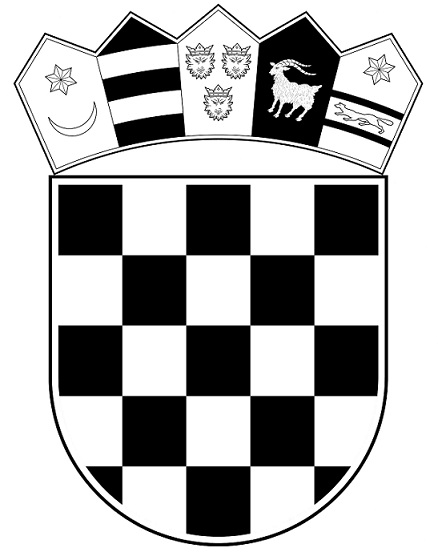 REPUBLIKA HRVATSKAMINISTARSTVO PRAVOSUĐA I UPRAVE